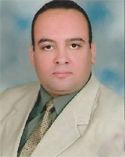 السيرة الذاتية    الاسم / محمد جاد عبد العزيز همام               موبيل  /  0509573563- 0564858634                        aldhabiuae2015@yahoo.com الهدف الوظيفياسعي لاثبات نفسى وتحقيق طموحي بالعمل الجماعي الجاد والاتصال المهني وذلك من خلال منظمة العمل  .المعلومات الشخصيةالجنسية : مصريتاريخ الميلاد : 28/7/1967محل الميلاد : بني سويف - مصر محل الإقامة : الامارات - العينالحالة الاجتماعية : متزوج رخصة القيادة: رخصة قيادة أمارتيةنوع الاقامة : اقامة عملالمؤهلات العلمية - دكتوراه  في فلسفة العلوم الزراعية -ألبان - جامعة القاهرة 2005.- ماجستير العلوم الزراعية –  ألبان - جامعة القاهرة  - 1998.- بكالوريوس العلوم الزراعية (صناعات غذائية)  بتقدير ممتاز مع مرتبة الشرف -  جامعة القاهرة -1990 .الخبرات المهنية العمل الحالي بدولة الإمارات العربية المتحدة من (2011 – حتى الان)- مهندس زراعي – وزارة البيئة والمياه – منطقة ابوظبي – قسم العين للحجر الزراعي والبيطري – منفذي مزيد وخطم الشكلة  الحدودي من 2011 – حتي تاريخه .العمل الحالي بجمهورية مصر العربية من (1990 – حتى الان)التدرج الوظيفي / معيد بقسم الألبان - كليه الزراعه- جامعة الفيوم(جامعة القاهرة فرع الفيوم سابقاً)  من (1990-1998). مدرس مساعد بقسم الألبان- كليه الزراعه من (2005-1998 )جامعة الفيوم (جامعة القاهرة فرع الفيوم سابقاً) .  مدرس (استاذ مساعد) بقسم الألبان – كليه الزراعه جامعة الفيوم (جامعة القاهرة فرع الفيوم سابقاً) من 2005 حتي الان (حاليا بأجازة أعارة).الأنشطة داخل وزارة البيئة والمياه : اولا : البرامج التدريبيةدورة احكام الضبطية القضائية – معهد التدريب والدراسات القضائية – 23-25/10/2011م طرق اخذ عينات السماد وتوصيفها وشروط قبولها للتحليل – المختبرات المركزية – العين – 30-31/1/2012 م .العناية بالعميل – ادارة المنطقة الوسطي – الزيد – 8-9/2/2012 م .نظام ادارة الاداء للموظفين – اكاديمية اتصالات – دبي – 2/5/2012 م .اخلاقيات العمل – ادارة المنطقة الوسطي – الزيد-  27 -28  / 5/2012 م.مفاهيم الامن الحيوي واهم الامراض والآفات المحجرية  5/2012 م   .برنامج الامارات للخدمة الحكومية المتميزة – اكاديمية اتصالات – دبي – 15-17/9/2013 م .نظام ادارة الاداء للموظفين – تطوير الكفاءات السلوكية – اكاديمية اتصالات – دبي – 10-12/11/2013 م .الصحة والسلامة المهنية للمهندسين والاطباء – ادارة المنطقة الوسطي – الزيد – 23/4/2014 م . -  الذكاء العاطفي – اكاديمية اتصالات – دبي – 1-2/6/2014 م .– البرنامج التدريبي آلية التعامل مع ارساليات الخضار والفاكهة خلال الفترة من 16-20/11/2014 بمركز دبي للزهور – واشتملت علي (آلية التعامل مع إرساليات الخضار والفاكهة - الآفات الزراعية- العوامل الممرضة للمحاصيل - إجراءات أخذ عينات الخضار والفاكهة من المنافذ الحدودية - أهم الأمراض التي تصيب الخضروات غير الورقية و الورقية و أشجار الفاكهة - طريقة تجهيز العينات للفحص المخبري ) أهم الآفات التي تصيب الخضروات غير الورقية و الورقية و أشجار الفاكهة.ثانيا : ورش العمل والندوات والمحاضرات والمشاركات محاضرة بعنوان الكشف المبكر عن سرطان الثدي لدي النساء والرجال ضمن الحملة الوطنية التثقيفية " القافلة الوردية " التابعة لجمعية اصدقاء مضي السرطان – ديوان وزارة البيئة والمياه – دبي 11/8/2011 م .حضور دعوة موجهة من نادي دبي للرياضات الخاصة لموظفي وزارة البيئة والمياه 18/8/2011 م .برنامج تدريبي حول نظام الخدمة الذاتية – ديوان الوزارة –دبي  28/11/2012 م.ورشة عمل وثيقة الاداء السنوي – ادارة المنطقة  – ابوظبي – 2012 م .ورشة عمل بعنوان سفاري في عالم  الموارد البشرية – ادارة المطقة – ابوظبي  - 1/5/2013 م .ورشة عمل لخطة الاتصال الداخلي – مصفوفة الصلاحيات – ربط الاهداف الفردية بالخطة الاستراتيجية – خطة متابعة الاجراءات التصحيحية والوقائية لرضا الموظفين 2013/2014 مع الاخت / بثينة احمد النقيب  ( منسق تميز ) ادارة الموارد البشرية – والاخت/  حصة ( رئيس قسم التدريب ) ادارة الموارد البشرية – 2/2/2014 م .ورشة عمل تعريفية للدليل التعريفي بأهم الحشرات المحجرية في دولة الامارات العربية المتحدة – ديوان الوزارة – دبي – 26/4/2014 م .تدريب المنسقين علي نظام تمام LIMS  - قسم العين – خطم الشكلة – 3/4/2014 م .9- الورشة التعريفية لجائزة فرسان البيئة- الدورة الثانية 2014  – ديوان الوزارة – دبي – 7/4/2014 م.10-ورشة عمل شرح الية كتابة طلبات الترشيح لجائزة فرسان البيئة الدورة الثانية 30/4/2014 م – ديوان الوزارة – دبي .11– ورشة عمل مع الجهات المعنية – جمارك خطم الشكلة – مسئولي شرطة وجمارك وادارة الحجر بعمان – قاعة اجتماعات مبني ادارة الجمارك – خطم الشكلة – 13/5/2014 م .12– ورشة عمل خاصة بفحص ارسالية HCFC – ديوان الوزارة – دبي – 14/4/2014 م .13– ورشة عمل – الوعي عن امن المعلومات 11- 12 /6/2014- ادارة منطقة ابوظبي – 12/6/2014 م .14– حضور جلسة اليوم المعرفي مع فرسان البيئة الفائزين للدورة الاولي للجائزة 2013 بتاريخ 16/6/2014 م .15– الاساس النظري لعمل جهاز LCMSMS – المختبرات المركزية – الشارقة -  24/6/2014 م .16– تقييم موظفي الواجهة – ادارة المنطقة – ابوظبي – 2014  .17- برنامج تدريبي – الاسعافات الاولية – ادارة منطقة ابوظبي – 31/3/2015- 1/4/2015 .18- برنامج تدريبي – الزراعة بدون تربة – المنطقة الشمالية – رأس الخيمة – 11-12/5/2015 م.19- برنامج تدريبي – مكافحة الآفات الزراعية المتكاملة المنطقة الوسطي – الزيد – 5-6/8/2015 م  .الدورات التدريبية بمصر /حضور دورة الحاسب الالي ( الكمبيوتر ) بكلية التربية بالفيوم 2000, ودورة ICDL  .حضور دورة اعداد المعلم الجامعي بجامعة القاهرة 2001 .حضور دورة ال TOEFL ( دورة تأهيل اللغة الانجليزية ) بكلية الآداب جامعة القاهرة 2004 .حضور دورة العرض الفعال بمركز تنمية قدرات أعضاء هيئة التدريس والقيادات    FLDP   بجامعة الفيوم 9/2008 .حضور دورة معايير الجودة في العملية التعليمية بمركز تنمية قدرات أعضاء هيئة التدريس والقيادات FLDP بجامعة الفيوم 9/2008 .حضور دورة النشر العلمي بمركز تنمية قدرات أعضاء هيئة التدريس والقيادات FLDP بجامعة الفيوم 9/2008 .حضور دورة نظم الساعات المعتمدة بمركز تنمية قدرات أعضاء هيئة التدريس والقيادات FLDP بجامعة الفيوم 9/2008 . حضور دورة  إدارة الوقت والاجتماعات الفعال بمركز تنمية قدرات أعضاء هيئة التدريس والقيادات FLDP بجامعة الفيوم 9/2008 .الاهتمامات العلمية والأنشطة البحثية /   نظم الجودة وتطبيقتها فى مجال الزراعة والبيئة والصناعات الغذائية الايزو (9001-14001-18001-22000-17025).البصمة الكربونية والتغيرات المناخية.تطبيق تقنية النانو تكنولوجي فى مجال تصنيع وتحليل الاغذية ومجال البيئية. نظام تحليل مصادر الخطر عند نقاط التحكم الحرجة HACCP   .المهام الوظيفية والأنشطة العلمية بجامعة الفيوم/القيام بتدريس مقررات مرحلة البكالوريوس والدراسات العليا .الإشراف علي الرسائل العلمية ( ماجستير ودكتوراه ) .المشاركة في أعمال المراقبة والكنترول بالكلية وبعض الكليات الاخري .المشاركة في الدورات والمحاضرات التي تقيمها مديرية الزراعة بالفيوم كعمل إرشادي للمهندسين الزراعيين .النشاط الإداري متمثل في الإشراف علي الوحدة النموذجية للألبان ومعمل مراقبة الجودة التابع للمركز الاستشاري للدراسات والخدمات الزراعية التابع للكلية – عضو لجنة المختبرات -  عضو لجنة الجودة والاعتماد  التي تعمل على تطبيق الجودة في الجامعة –  عضو لجنة البيئة وخدمة المجتمع .الارشاد الاكاديمى بالجامعة.الندوات والمؤتمرات العلمية ( مشاركة او تنظيم ) /-   المنتدى البيئى الاول " اللبن و البيئة – بدائل الالبان " كلية الزراعة – الفيوم    خلال الفترة من 11 – 12 مايو 1999 .المشاركة في تنظيم المؤتمر العلمي الاول " التنمية الزراعية المتواصلة " المنعقد في الفترة من 28- 31 مارس 2001 بكلية الزراعة بالفيوم الاشتراك في المؤتمر المصري الثامن لعلوم وتكنولوجيا الألبان من 3- 5 نوفمبر 2001 المشاركة في المؤتمر العلمي السنوي الثاني "التنمية الزراعية المتواصلة " المنعقد في الفترة من 8- 10 مايو 2002 بكلية الزراعة بالفيوم حضور دورة افاق انتاج وتصنيع النباتات الطبية والعطرية التي نظمها مشروع الادارة المتكاملة لمكافحة الافات بالفيوم بالاشتراك مع كلية الزراعة بالفيوم ذوالتي انعقدت في 8 اكتوبر 2003 الاشتراك في المؤتمر المصري التاسع لعلوم وتكنولوجيا الألبان 9 – 11 اكتوبر 2004 حضور ندوة نحو خطة بحثية متكاملة في مجال الألبان والتي نظمتها جامعة قناة السويس بالاسماعيلية بالاشتراك مع الجمعية المصرية لعلوم الألبان وذلك في 28 مارس 2005 المشاركة في المؤتمر الدولي الثاني لعلوم الغذاء والتغذية Future trends in food Science & Nutrition  في الفترة من 27 – 29 نوفمبر 2005 المشاركة فى فعاليات المؤتمر الثانى للمكافحة المتكاملة – كلية الزراعة – جامعة الفيوم: من 16- 18 يناير 2006م.المشاركة فى فعاليات المؤتمر العلمى الثالث للتنمية الزراعية المتواصلة – كلية الزراعة جامعة الفيوم فى الفترة من 12 – 14 /11/2007م.المؤتمر المصرى العاشر لعلوم و تكنولوجيا الألبان خلال الفترة من 19 – 21 نوفمبر 2007 القاهرة.المشاركة في مؤتمر الاسكندرية الخامس لعلوم وتكنولوجيا الاغذية والالبان 4 – 6 مارس 2008 ندوة " النانوتكنولوجى فى الأغذية والألبان"- الجمعية المصرية لعلوم الألبان بكلية الزراعة -جامعة الفيوم 23 أبريل 2008م.المؤتمر الدولى الثالث عن علوم الغذاء و التغذية 3-5 نوفمبر 2008 المركز القومى للبحوث – القاهرة- مصر .الأضافات الغذائية فى الصناعات اللبنية المنعقدة فى يوم 30 يونيو 2009 – المركز القومى للبحوث – القاهرة – مصر.المشاركة في ورشة عمل بعنوان           --Basics and Applications of High Performance liquid and Gas Chromatography In Medical Biochemistry 12- 15 / 4/ 2010  بمعهد البحوث الطبية – جامعة الإسكندرية .- حضور ورشة عمل عن كيفية توصيف البرنامج وتوصيف المقررات وكيفية إعداد مصفوفة البرنامج والمقرر وكذا تقرير البرنامج والمقرر والمنعقد بمقر مركز ضمان الجودة والتخطيط الاستراتيجي بجامعة الفيوم يوم 6/11/2010 بصفة منسق الجودة .- المؤتمر العلمي العاشر لعلوم وتكنولوجيا الألبان المنعقد بالمركز الدولي الزراعي – القاهرة – 19-21 / 11/ 2010 وتنظمه الجمعية المصرية لعلوم الألبان.الجمعيات العلمية المشارك فيها عضو الجمعية المصرية لعلوم وتكنولوجيا الألبان  .عضو الجمعية المصرية لعلوم وتكنولوجيا الاغذية جامعة القاهرة .عضو الجمعية العلمية للصناعات الغذائية – جامعة الاسكندرية .المهارات الاخرى اللغة الأنجليزية - علوم الحاسب الالي- الأمور الادارية.